Kielitietoisuus tutuksi 25.4.2017, 12.30–14.45 Jenni AlisaariKielitietoinen oppimisympäristöKielitietoisuus kuuluu jokaisen oppilaitoksen toimintakulttuuriinKielitietoisessa oppilaitoksessa ymmärretään kielen keskeisyys kasvamisessa, oppimisessa, yhteistoiminnassa, Sisällön ja kielen opettaminen ovat toisistaan erottamattomatJokainen opettaja on kielen opettaja Opettajan tulee olla kielitietoinen eli hänen on pohdittava opettavansa aineen, ammattialan tai oppisisällön kieltä. Täytyy miettiä millaista kieltä käyttää: Mikä on tyypillistä opettamansa aineen kielelle, Millaista oppiaineen kieli on toisen kielen oppijan kannalta Jokainen opettaja on kielellinen malli (mamu miehet käyttävät usein sanaa ihanaa, opettajat naisia..)Kielet ovat oppimisen kohde ja välineOpettaja auttaa ymmärtämään, tiedostamaan oppijoiden omaa kielellistä toimintaaSpiraalimalli: asioihin palataan uudestaan ja uudestaan Kielitietoinen aineen opetus ja ainetietoinen kielenopetus!Puheen ymmärtämistä vaikeuttavat:käsitteetsanastolauserakenteetabstraktiuskulttuurisidonnaisuus eli jaetun tiedon harha (oletetaan, että ihmiset tietävät asioita, joita eivät tiedä)kuormittavuusopiskelukielitaidon saavuttamisen kesto (5-7 v.)Tiedonalojen kieli:opetuspuhemaailman jäsentämistä auttavat abstraktit käsitteetasioiden väliset suhteetKielet koulukontekstissa:peruskielitaito (arkikieli, aamupalapöytäkeskustelun kieli jne.)opiskelukielitaito, academic language (saa aikaan, saada aikaiseksi, välttämätön, otaksuttu, johdosta, lievittää). Nämä ovat yläasteen/lukion biologian kirjasta sanat, joita mamu oppilas ei ymmärtänyt. Oppilas taitotasolla B2?. oppiainekohtainen kielitaitokoulun toimintaanOmalla kielellä tehdyt muistiinpanot voivat olla kongnitiivisen taidon kannalta hyväksi. Mutta termit rinnan, tärkeä oppia myös termit suomeksi. Riippuu myös oppilaan kielitaidosta.S2-oppijan auttaminen luokkakeskusteluun osallistumisessa:Kielelliset keinot näkyviin taululle (siksi, sen takia, pystyy näin keskittymään sisällölliseen tuottamiseen/kognitiivisuuteen, ei kielioppiin sisällön runko näkyviin, kertaus ennen siirtymää, siirtymän sanoittaminen, tauko aiheiden välissä (aikaa ajatella), Ennemmin taukoja kuin hidas puhetempo. Yhteistä kieltä luomassa!-kirja, suomea opetteleva opetusryhmässäni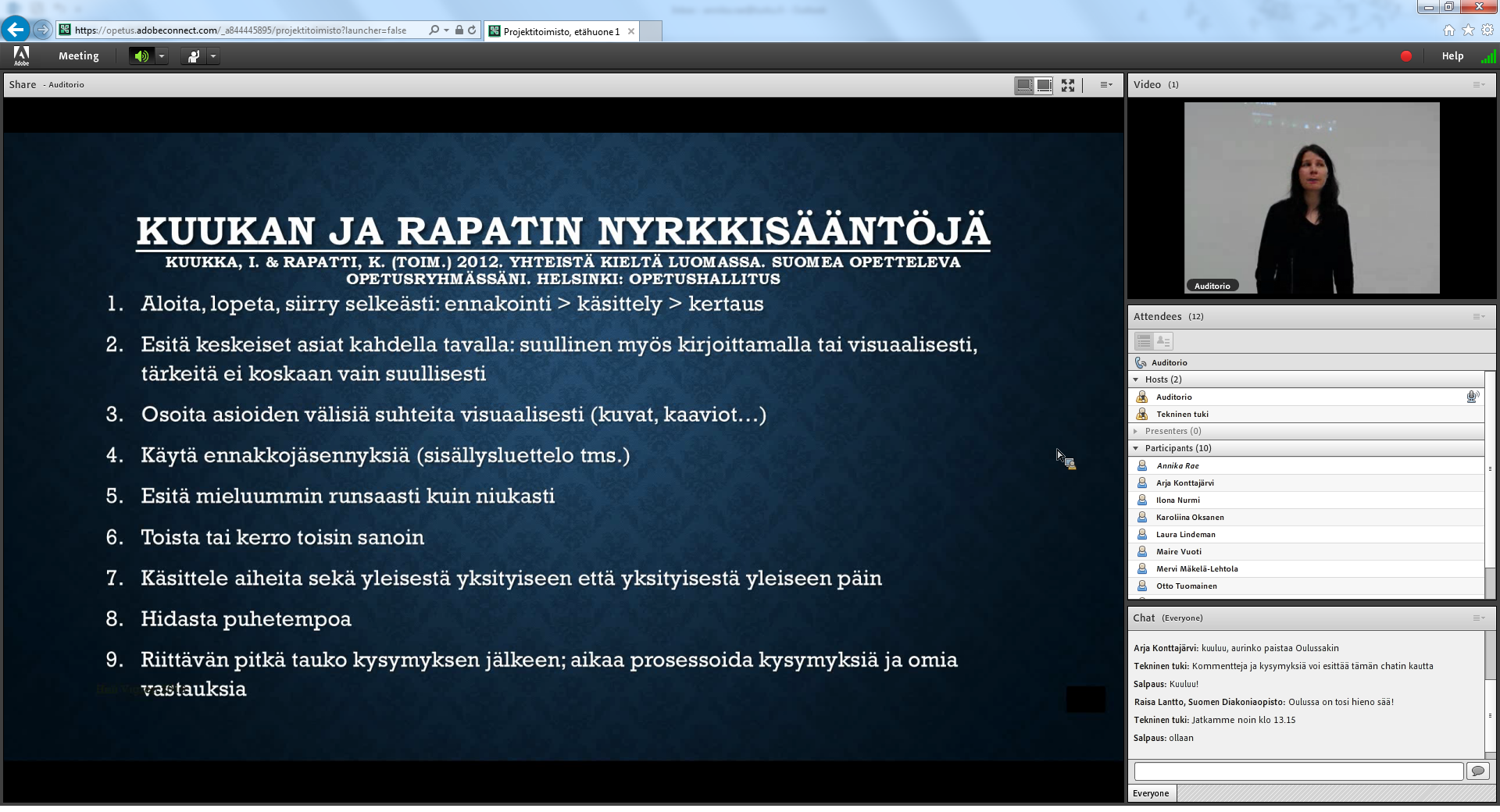 S2-oppija lukijanaLuennoitsijan ppt-esitys on nyt lisätty sivulle www.koulutustakuu.fi/vauhtia-tyollistymiseen (löytyy sivun alareunasta). Videotallenne koulutuksesta lisätään samalle sivulle heti vapun jälkeen.